	RENTAL HOUSING APPLICATION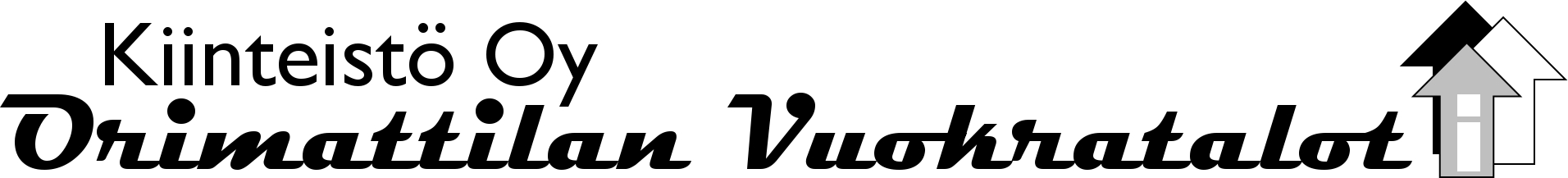 P.O.Box 46
16301 ORIMATTILA1. Applicant’s details2. Co-applicant’s details3. Other persons moving in with applicant (children)4. Pets5. Housing applied for6. Moving to this locality to work7. Details on current housing8. Other reasons for need for housing10. SignatureFOR APPLICANTATTACHMENTS TO THE APPLICATION		Following documents must be attached to the application:Taxation decision (verotuspäätös) from all persons over 18 years age moving to the apartment of the most recent confirmed taxation.Details of current gross monthly income from all persons moving to the apartment (earnings or pension statement, unemployment benefit, student’s study certificate etc.). In case some of the applicant’s is unemployed, must the tax card be shown with the application.Details of property, if some of the person moving to the apartment owns a state-loan-family house or condominium must the redemption price calculation be attached to the application. Attached to the other real estate or housing documents must be provided eg. an estimate of the fair value of the property prepared by the building inspector or real estate broker. Statement of the possible debts must also be attached. If the owner has abandoned the property, a copy of the bill of sale has to be attached to the application.Other attachments, eg. a medical certificate of health, certificate of dismissal etc.SECURITY DEPOSIT	Before the rental housing contract and the transfer of the keys security deposit for three months rent will be collected. Also a bank guarantee or a deposit book are accepted as a security deposit.	The security deposit will be returned at the end of the tenancy.	The security deposit will be paid to the account No	Orimattilan Osuuspankki	FI86 5308 0720 0789 95NOTE!	Incomplete applications will not be taken into consideration.RENEWAL OF THE APPLICATION	The application must be renewed every three months, either by personally visiting the superintendent's office or by telephone to the numbers listed below. At the same time must be reported of any change in the factual information.ENQUIRIES	+ 358 44 781 3555	Virpi Kaikko, Office secretary	E-mail		firstname.surname@orimattila.fiMailing address		Visiting address		Opening hoursP.O.Box 46		Erkontie 11		mo - fr 10 am - 1 pm16301 Orimattila		16300 Orimattila		last weekday of the month 10 am - 4 pmSurname and former surnames (filling with block letters)Surname and former surnames (filling with block letters)First names (please underline call name)First names (please underline call name)Personal ID codePlace of residenceTel./Mobile numberTelephone to workCurrent addressPostal codeProfessionWorkplaceTown/CityCitizenshipE-mail addressE-mail addressMarital status Single   Engaged   Common-law marriage   Married   Living separately   Divorced   Widow(er)Marital status Single   Engaged   Common-law marriage   Married   Living separately   Divorced   Widow(er)Marital status Single   Engaged   Common-law marriage   Married   Living separately   Divorced   Widow(er)Marital status Single   Engaged   Common-law marriage   Married   Living separately   Divorced   Widow(er)Surname and former surnamesSurname and former surnamesFirst names (please underline call name)First names (please underline call name)Personal ID codePlace of residenceMobile numberTelephone to workTitle/Profession/TradeTitle/Profession/TradeWorkplaceWorkplaceCitizenshipAddressPostal codeTown/citySurname1.      First namesPersonal ID code2.      3.      4.      5.       No        YesWhat kind, quantity?Building type block of flats row house detached house elderly housingDesired type of the apartment   r+k or    r+kDesired type of the apartment   r+k or    r+kDesired floor areaapprox.    m2Desired floor areaapprox.    m2Other wishesOther wishesOther wishesOther wishesEmployerEmployer’s addressStart date of work  .  .20  Number of inhabitantsType of apartment      r+kType of apartment      r+kType of apartment      r+kFloor area      m2Floor area      m2Building type block of flats	 detached house row house	 elderly housingBuilding type block of flats	 detached house row house	 elderly housingEquipment of the apartment sewer water pipe hot water  central/electric heatingEquipment of the apartment sewer water pipe hot water  central/electric heatingEquipment of the apartment sewer water pipe hot water  central/electric heating lift indoor toilet bathroom sauna included in the apartment balcony wood heating lift indoor toilet bathroom sauna included in the apartment balcony wood heating lift indoor toilet bathroom sauna included in the apartment balcony wood heating lift indoor toilet bathroom sauna included in the apartment balcony wood heatingCondition of the apartment excellent good saticfactory weak housing prohibitionPossession form owner main tenant sub tenantPossession form owner main tenant sub tenant student dermitory living with parents student dermitory living with parents student dermitory living with parentsRent/maintenance charge      € per monthRent/maintenance charge      € per monthMoving in yearyear      9. Income9. Income9. IncomeDetails of current gross monthly income € (earnings, unemployment benefit, pension statement)Details of current gross monthly income € (earnings, unemployment benefit, pension statement)Details of current gross monthly income € (earnings, unemployment benefit, pension statement)Applicant fulfillsCity notesApplicant’sSpouse’s/Common-law wife’s/husband’sOthersTotalThe above details are hereby testified to be true.The above details are hereby testified to be true.Place and date        .  .20  SignaturePlace and date        .  .20  Name in block letters